INDICAÇÃO Nº 2277/2021Sr. Presidente:O vereador Aldemar Veiga Junior - DEM solicita que seja encaminhado a Exma. Sra. Prefeita Municipal Lucimara Godoy Vilas Boas - PSD a seguinte indicação:Execução de limpeza e corte de mato das margens da Rua João Bissoto, Vila Clayton.		JUSTIFICATIVA:Moradores e pedestres que utilizam a referida via, solicitam a realização dos serviços, tendo em vista o crescimento do mato que prejudica o trânsito de pedestres e o acostamento de veículos, conforme foto abaixo.	Valinhos, 19 de novembro de 2021.Aldemar Veiga JuniorVereador – DEM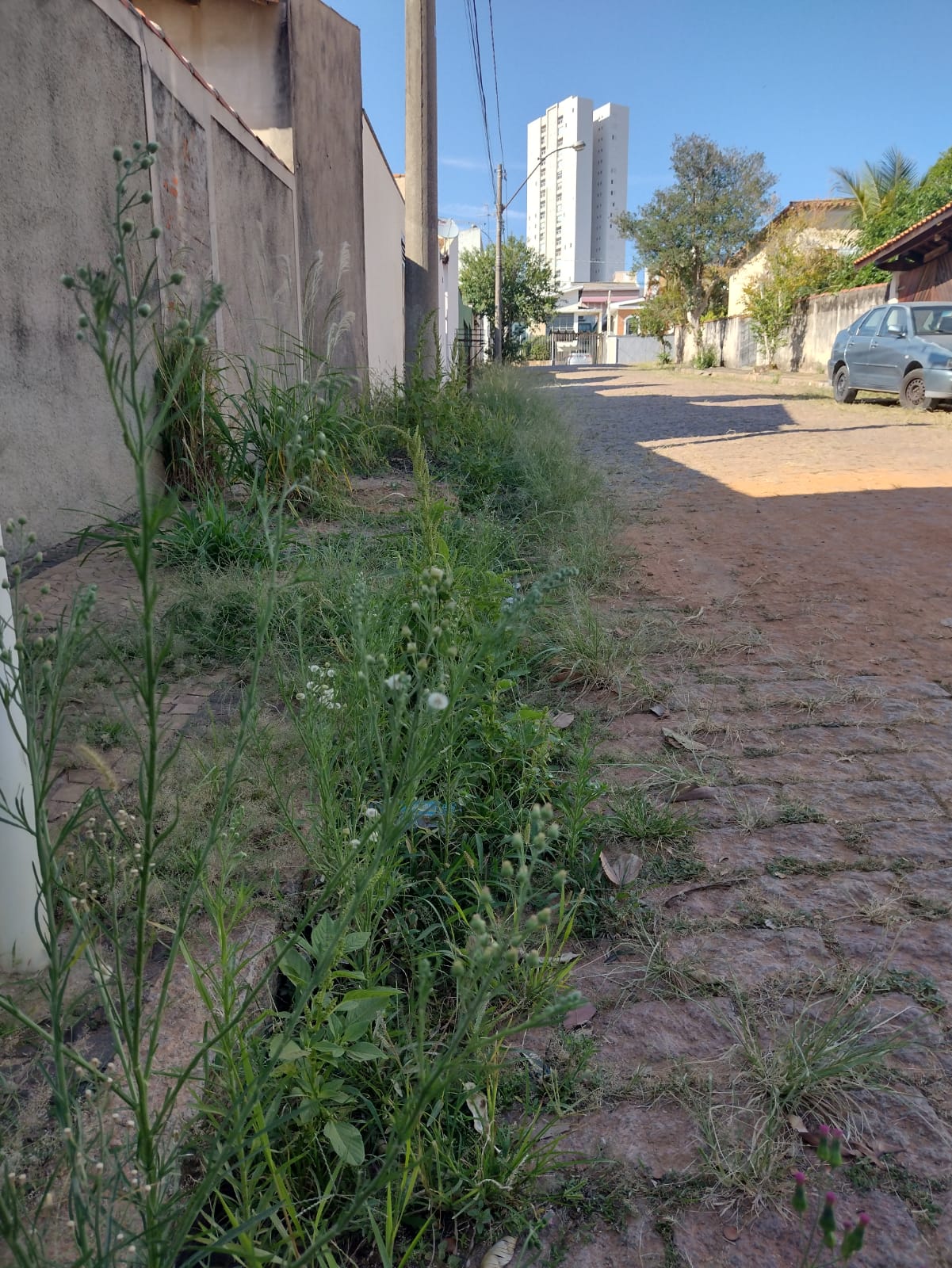 